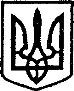 Дем’янівська гімназія Нижньосірогозької селищної ради  Херсонської області74721 Україна, Херсонська область, Нижньосірогозький район, с.Дем’янівка, вул.Центральна, 21тел/факс 2-14-31,Е-mail: osvita_nserog@meta.ua Код ЄДРПОУ 24951504Відповідно до Наказу Міністерства фінансів України від 24.01.2012 № 44 «Про затвердження Порядку складання бюджетної звітності розпорядниками та одержувачами бюджетних коштів, звітності фондами загальнообов'язкового державного соціального і пенсійного страхування» із змінами та № 307 « Про затвердження Порядку заповнення форм фінансової звітності в державному секторі та Змін до Національного положення (стандарту) бухгалтерського обліку в державному секторі 101 «Подання фінансової звітності» , надаємо річну фінансову та бюджетну звітність станом на 01 квітня 2021 року за формами:Фінансова звітністьБюджетна звітністьВсього : 5 форм фінансової звітності 8 форм бюджетної звітностіПерелік форм фінансової звітності , які не подаються:Перелік форм бюджетної звітності , які не подаються :Керівник	С.В.ШестобузГоловний бухгалтер	Н.О.Кривчик18.04.2021 № 18-04Начальнику УДКСУ уНижньосірогозькому районі Кузнєцову І.В.№п\ пНазва звітуДодаток1Баланс станом на 1 квітня 2021 року, (форма №1-дс) .12Звіт про фінансові результати за І квартал 2021р(форма № 2-дс)23Звіт про рух грошових коштів за І квартал 2021р (форма№ 3-дс)34Звіт про власний капітал за І квартал 2021р (форма № 4 -дс)45Примітки до річної звітності за І квартал 2021р (форма №5-дс)5№п\ пНазва звітуДодаток1Звіт про надходження та використання коштів загального фонду за І квартал 2021р  (форма № 2м.) КТВКБМС 0611021.12Звіт про надходження і використання коштів, отриманих як плата послугиза І квартал 2021р (форма 4-1м.) за КТВКБМС 0611021.23Звіт про надходження і використання коштів, отриманих за іншими джерелами власних надходжень (ф.№4-2м) за І квартал 2021р КТВКБМС 061102134Звіт про надходження і використання інших надходжень спеціального фонду (ф. №4-3м) за І квартал 2021р КТВКБМС 061102145Пояснювальна записка за І квартал 2021р.106Довідка про підтвердження залишків коштів загального та спеціального фондів державного або місцевих бюджетів на реєстраційних (спеціальних реєстраційних) рахунках станом на 01 квітня 2021 року за КТВКБМС0611021.127Довідка про підтвердження залишків коштів на інших рахунках клієнтів Державної казначейської служби України станом на 01 квітня 2021 року заКТВКБМС 0611021.138Реєстр про залишки коштів загального та спеціального фондів державного (місцевого) бюджету на реєстраційних (спеціальних реєстраційних), інших рахунках, відкритих в органах Державної казначейської служби України, тапоточних рахунках, відкритих в установах банків14№п\ пНазва звітудодаток1Додаток до приміток до річної фінансової звітності "Інформація за сегментами" (форма 6-дс)6№п\ пНазва звітудодаток1Звіт про заборгованість за бюджетними коштами на 1 квітня 2021 року ( форма № 7д.) за загальним фондом72Звіт про заборгованість за бюджетними коштами на 1квітня 2021 року(форма № 7д.) за спеціальним фондом73Довідка про залишки коштів в іноземній валюті, що перебувають на поточних рахунках, відкритих в установах банків станом на 1 квітня 2021р.124Довідка про залишки коштів на інших поточних рахунках в установах банків на 1 квітня 2021р.135Довідка про депозитні операції на 1 квітня 2021 року.146Довідка про сплату до бюджету штрафів, накладених контролюючими органами за І квартал 2021р157Довідка про причини виникнення простроченої кредиторської заборгованості загального фонду на 1 квітня 2021 року168Довідка про спрямування обсягів власних надходжень, які перевищують відповідні витрати, затверджені законом про Державний бюджет України(рішенням про місцевий бюджет)179Довідка про кредиторську заборгованість, яка склалась на 01.01.2011за зобов’язаннями, що не вважаються бюджетними на 1 квітня 2021 року19